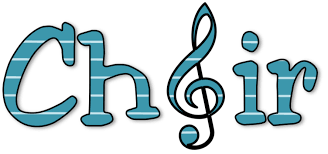 CHOIR Guidelines 2023-24CLASS EXPECTATIONSParticipate, always give your best effort! The director should be able to hear your voice when she walks in front of you. Be Respectful: to the director, each other, and our school. Electronic devices will be stored in an approved area when entering class, (The Phone Zone) and can be picked up at the end of class.No Gum, Candy, or Drinks in class (water is ok).Stay in your chair. Ask permission to get up (kleenex etc..).	Not meeting the expectations will result in:Loss of daily point(s)Taking away of a deviceDetention if necessaryPERFORMANCESAll performances are required and will be graded.  Below is the list of choir performances for each semester.	First Semester 	October 26	 	Fall Concert				December 14	Winter Concert	Second Semester 	March 27		Conference Music Contest @ St. Ed				April 11		Spring Concert				April 17		District Music  Contest in BurwellCONCERT ATTIREBoys:  Nice pants and shirt (tie optional) no jeans please.Girls:  Modest skirt, dress, or pants and nice shoes.GRADING3 points per class period will be given for productive, active and consistent participation. Grades are put in the gradebook at the end of each week.	Breakdown		Class Participation is 70% of overall grade				Performances/Tests are 30% of overall gradeAll performances are required and graded.  Each performance will be worth 20 points. Missing a performance because of an illness or emergency will require make- up work.    Missing a performance because of work will result in a 0 and may not be made up.  CLASS ATTENDANCEChorus is a performance-based class, and rehearsal time is graded, therefore it is important that students be in class.  Any time a student is absent, make-up work needs to be completed.  This will be in the form of music worksheets, or other work to be determined by Mrs. Helgoth.  MAKE-UP WORKGo to the “Choir” classroom on your chrome books and complete the make-up work assignment on Google classroom. If make-up work is not done, 0 daily points will result for the day absent.AWARDSThe National Choral Award will be given to the senior choir member who is most deserving.  The award will be given in May at the Fine Arts Awards night. LETTERINGAll 9-12 band members may earn a choir or band letter each year by participating in all choir/band activities, and being involved in extracurricular musical activities.  Below are some examples.	Auditioning for an Honor Band or Choir				 Playing a solo, or performing in a small group at conf. & district music contest		 	Earning an A in class both semesters		Out of school performances ( church or other- let Mrs. Helgoth know)